Проєкт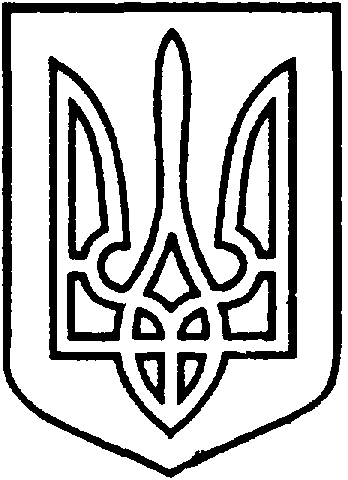 СЄВЄРОДОНЕЦЬКА МІСЬКА ВІЙСЬКОВО-ЦИВІЛЬНА АДМІНІСТРАЦІЯ  СЄВЄРОДОНЕЦЬКОГО РАЙОНУ ЛУГАНСЬКОЇ ОБЛАСТІРОЗПОРЯДЖЕННЯкерівника Сєвєродонецької міської  військово-цивільної адміністрації«__» жовтня 2021  року                                                            		         № Про внесення змін до розпорядження керівника Сєвєродонецької міської  військово-цивільної адміністрації від 12.10.2021 року № 2031 «Про встановлення тарифів на теплову енергію, її транспортування, постачання та послугу з постачання теплової енергії для категорій: населення, бюджетні установи та інші споживачі м. Сєвєродонецька, яких обслуговує ДП «Сєвєродонецька теплоелектроцентраль»Керуючись п. 1 ст. 4 та п. 8 ч. 3 ст. 6 Закону України «Про військово-цивільні адміністрації», ст. 28 «Про місцеве самоврядування в Україні», Законом України від 02.06.2005 № 2633-ІV «Про теплопостачання», Постановою КМУ від 01.06.2011 № 869 «Про забезпечення єдиного підходу до формування тарифів на житлово-комунальні послуги», приймаючи до уваги Постанову НКРЕКП від 18.08.2021 № 1391, звернення директора ДП «Сєвєродонецька теплоелектроцентраль» від 01.09.2021 № 07-06-28/1107 про встановлення тарифів на теплову енергію, її транспортування, постачання та на послугу з постачання теплової енергії для категорій: населення, бюджетні установи та інші споживачі м. Сєвєродонецька, меморандум про взаєморозуміння щодо врегулювання проблемних питань у сфері постачання теплової енергії та постачання гарячої води в опалювальному періоді 2021/2022 рр. укладеного 30 вересня 2021 року між: Кабінетом Міністрів України в особі Прем’єр-міністра України, Міністра розвитку громад та територій України та Міністра енергетики України, НАК «Нафтогаз України», Офісом Президента України, Всеукраїнською асоціацією органів місцевого самоврядування «Асоціація міст України» та Палатою місцевих влад Конгресу місцевих та регіональних влад,зобов’язую:         1.Виключити абзац 2 пункту 6 розпорядження Керівника Сєвєродонецької міської  військово-цивільної адміністрації від 12 жовтня 2021  року № 2031 «Про встановлення тарифів на теплову енергію, її транспортування, постачання та послугу з постачання теплової енергії для категорій: населення, бюджетні установи та інші споживачі м. Сєвєродонецька, яких обслуговує ДП «Сєвєродонецька теплоелектроцентраль».       2. Пункт 7 розпорядження керівника Сєвєродонецької міської  військово-цивільної адміністрації від 12 жовтня 2021  року № 2031 викласти в наступній редакції:        «Застосовувати до кінцевих споживачів комунальних послуг (населення) тарифів на виробництво, транспортування та постачання теплової енергії, послуги з постачання теплової енергії для категорій: населення встановлених рішенням виконавчого комітету Сєвєродонецької міської ради від 27.04.2020 № 255 «Про встановлення тарифів на теплову енергію, її транспортування, постачання та послугу з постачання теплової енергії для населення м. Сєвєродонецька, яких обслуговує ДП «Сєвєродонецька ТЕЦ», які застосовувалися до відповідних споживачів впродовж опалювального періоду 2020/21 рр.»       3. Пункти 7,8,9, розпорядження керівника Сєвєродонецької міської  військово-цивільної адміністрації від 12 жовтня 2021  року                                             № 2031 вважати пунктами 8,9,10.       4. Загальному відділу оприлюднити дане розпорядження на офіційному сайті Сєвєродонецької міської військово-цивільної адміністрації Сєвєродонецького району Луганської області»       5. Контроль за виконанням даного розпорядження залишаю за собою.Керівник Сєвєродонецької міськоївійськово-цивільної адміністрації 			        Олександр СТРЮК